THE NEXT MEETING: June 11			Time: 7 pm 		Locations: Nichols Arena AGM to follow Graham Babbage                   	    			      Luisa Gould President							      Secretary London Bandits Hockey Association  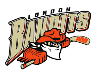 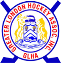 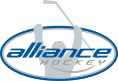 London Bandits Hockey Association  London Bandits Hockey Association  London Bandits Hockey Association  MinutesDate MAY 26 2019time 1:OOPMStronach arena  Meeting called byGRAHAM BABBAGE, ACTING VICE PRESIDENTType of meetingRegular  SecretaryLUISA GOULD, SECRETARYWelcomeGRAHAM , Chair welcomed everyone and called the meeting to order at 1:10 pm.ATTENDANCEMichelle Drown, Bill Watson, Sue Whitmore, Kim Reynolds, Don Drown, Gary chenier, Ryan Hawkins, Kim Tilford, Lisa Ford, Nancy Putzer, Chris Ferguson, Lisa McIntyre, Sara Hunter, Vicky Bossenberry, Tina Gathercole, Ashlie HawkinsACCEPTANCE OF MINUTESMOTION PresidentWe will be going through our report’s summaries, then our constitution and elections Alliance is bringing forth to changes to the Atom division upcoming. There is a 19-step program in place before these changes will occur. They are talking about No tryouts first week of school, practice development, get the skates back on and get use to the game. Second week development, 3 minimum tryouts, and then development but its still in progress.  Won’t be in place till 2021 and gradually follow through for all age groups. Is there any lifetime members that wish stand as an active lifetime member today?  8 members to signed on to stay as Active this term. Others chose a position on the board. London Referee’s are trying to increase their fees and this can trickle through our association with fees to tournaments and game changes etc. Still in discussion MOTION Treasurer report:MOTION Budget Update: Mustang 32500Tourrnament- 50,000 * All HL and MD teams will be entered into our tournaments- mandatory they will be getting the tournament for free. If  the division is cancelled by tournament director they will be allowed to enter out of town tournament at the cost of our entry into our Dan Pulham tournament 995.00 or HL 850.00. Time Keepers 10,000Awards 16 500MEETING FOLLOW -UPSSocial Media Policy- Reviewed Webmaster will now post under the Director of Risk and Development page Confidentiality Policy- Reviewed    - missed in discussion will bring forth to the next months meeting    Code of Ethics Policy – Reviewed- webmaster will post under the Director of Risk and Development page Conflict of Interest- ReviewedWebmaster will post on Director of Risk and Development page Also, in our constitution -REGISTRATIONRegistration steadily coming in. Have slowed down quite a bit since our signs taken down We have a few more than the 190vp of competitive MD Coaches and Mustang coaches are all in place and ready to go. MOTIONVp Of HouseLeague TEAMSA few more coaching applications have come in nothing else to report at this time.  MOTION  Motion Sponsorships Signs came down May 15th seemed to help Registration BHI has signed on again for Sponsorship- their sponsorship is based on kids that play with them and not at our regular cost of 550.00Ross Trophies has signed in and sent in a cheque to MichelleMoose Lodge- reached out but haven’t heard back. East London Optimist Club- reached out but haven’t heard back Libro- No this yearScotiabank- Aisha has the contact Picture Day- Reached out for logo but haven’t heard back Sponsorship is a goPete’s sport- Uniform sponsorshipStart.ca – haven’t heard back but emailed again. McDonalds uniforms- provides uniforms and they are ready to go. Tim Hortons- just came in this week and Craig is looking after them. Tiger Jacks contacted but not returned 2 emailsRoss Towing – contacted but not heard backRicky Ratchets – yes to signage but haven’t heard back from sponsorshipSun Life Financial- not this year Jiffy Lube- not this yearBest Busy- not this yearFarm Boy- unable to Bulk Barn – unable to Rogers – Unable to. MOTION TournamentsEquipment Socks and sweaters are all ordered. Board of directorsJust a note for the future Board of Directors to contact Picture day to set up a time and place for the pictures. Usually held in late October. Parents like getting the pics for Christmas to give out.  Contact the city for a place to hold the pictures. Go through Don/Secretary to book this. New Directors also need to confirm and reserve location for the year end round up as well. He got a hold of Picture day and let them know of them getting the bid as well as he got hold of Sports one. Thanked her for her time and work over the last 2 years. MOTION OLD BusinessConstitution-  Our members voted that our constitution just needed some minor terminology changes and so therefore these are the itemsMinor Novice to Novice Convenor Changed two names of the two tournaments to London Bandits Memorial and honour two memories Neil Barker and Jayden Elmore with Divisions in their names and special trophies Roster and Travel permits must be reviewed 2 weeks prior to tournamentTrophies spelling reviewed Families notified of when the tournament is happening. MOTION  to accept the constitution terminology as stated Motion was carried. New BusinessPresident: Graham Babbage- AcclaimedChris Ferguson-declinedGary Chenier -declinedJack Boyce -declinedVice President: Graham Babbage – already has PresidentCraig Loyst-declinedSara Hunter -   Accept - Voted in Phil McIntyre-declined Jack Boyce-declinedAshley Hawkins- Accept Director of Risk ManagementGary Chenier- DeclinedMike Banco- DeclinedJackBoyce- DeclinedScott Mccready- Not pesentTony Texieira- Not presentRyan Hawkins- Accept ( Acclaimed) Bill Watson – Declined TreasurerFrank Rapski- DeclinedMichelle Drown- Accept-  Acclaimed Lonnie Hoskins- not presentSue Ruypers- Not presentLisa Green – DeclinedErin Dixon- DeclinedLisa Rahaman – DeclinedCindy McCready- DeclinedKate Greenwood- Declined SecretaryLuisa Gould- Accept- Acclaimed Lisa Ford- DeclinedKate Vienue- DeclinedRegistrarsKim Tilford- AcceptTonya Ferguson- AcceptTina Gathercole- Declined Ice ConvenorDon Drown- AcceptChris Ferguson – Accept VP of CompetitveSue Whitmore- AcceptWarren Balloch- not presentJoy boyce- Declined VP of HouseleagueRyan Grigg—no presentLisa McIntyre- DeclineGary Chenier- DeclineGayle Sturgeon- DecliinePat Robbins- DeclineJack Boyce- DeclineRob Whitmore- DeclineAshley Hawkins- Accept Player/Risk DevelopmentRyan Grigg- No responseBeau Chafee- DeclineIan Colquhan- Accept Phil McIntyre- DeclinePromotions/SponsorshipCara Chaffee- DeclineGail Moore- DeclineRob Moore- Accept Tournament Directors (2 needed) Cindy Tannor- DeclineJack boyce- Accept Joe Boyce- declineLisa Ford – Accept Equipment DirectorGreg Schaus- DeclineCraig Loyst- AcceptGary chenier – decline Initiation Program ConvenorKim Tilford- declineGreg Buis- DeclinePhil Putzer- declineStevie Fenwick- AcceptJess walker – declineShawn Fenwick - declineAtom Convenor HLGary Chenier DeclinePhil McIntyre- DeclineVacant Novice Convenor HL
              Sara Williams – Decline             Derick Degagne- AcceptPeewee Convenor HLDoug Colbourn- declineRyan Hawkins- declineDerik skelton- AcceptSara Butcher- Accept   Voted in Bantam Convenor HLGary Chenier- declinedPaul Hurteau- not presentRobin Iesan- not presentSandy Cheeseman- AcceptMidget Convenor  HL Vacant  Juvenille Convenor HLVicky Bossenberry- declinedLisa McIntyre- acceptCarrie warren – not presentDan Dunsmoore- declineMD Minor Novice- Atom ConvenorKim Reynolds- declinedTina Barnes – Accept Sara Hunter- position alreadyMarsha doyle – not present MD Peewee- Midget ConvenorKim Reynolds- AcceptDeb Lemanski- not presentSarah Williams- Accept  Voted in Lifetime Members (Active) Vicky BossenberryMike BrancoGary ChenierTina GathercoleNancy Putzer Allana WatsonBill WatsonadjournmentMOTION “That the meeting be adjourned.” (Chenier /Reynolds )Motion was Carried